          Tu  -  TERZA UNIVERSITÀ -  2023/24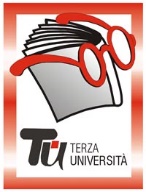                                                            Bergamo - PRIMA FASEDa settembre 2023 le iscrizioni si ricevono solo presso gli uffici di Terza Università e la quota di € 300,00 verrà versata direttamente presso gli uffici di Terza Università.N.B. Per tutti i corsi occorre il certificato di idoneità alla pratica di attività sportiva di tipo non agonistico con esecuzione o visione dell'elettrocardiogramma (ECG) con la data dell’esecuzione. (D.M. 24 aprile 2013). A chi ne fosse sprovvisto verrà negato l’ingresso.Non sono rimborsabili.Calendario   Modulo  n°144             DOLCEMENTE IN FORMA 1                DocentiIstruttori SportpiùGiornoMartedì e VenerdìMartedì e VenerdìOrario9.15 – 10.009.15 – 10.00PeriodoDal 26.09.2024 al 18.06.2024 (annuale - € 300,00)Dal 26.09.2024 al 18.06.2024 (annuale - € 300,00)Sede Palestra Sportpiù- via san Bernardino 102  Palestra Sportpiù- via san Bernardino 102 ArgomentoGINNASTICA DOLCE (max 40)GINNASTICA DOLCE (max 40)PresentazioneAl lavoro di ginnastica dolce per mantenersi in forma si alternerà un’attività di fitness svolta con l’aiuto delle apparecchiature. Gli esercizi – tutti calibrati – sono finalizzati a migliorare la resistenza alla fatica, prevenire problemi legati all’osteoporosi, migliorare la forza e la flessibilità. Particolarmente consigliato a chi ha più di 60 anni.Al lavoro di ginnastica dolce per mantenersi in forma si alternerà un’attività di fitness svolta con l’aiuto delle apparecchiature. Gli esercizi – tutti calibrati – sono finalizzati a migliorare la resistenza alla fatica, prevenire problemi legati all’osteoporosi, migliorare la forza e la flessibilità. Particolarmente consigliato a chi ha più di 60 anni.Martedìvenerdìmartedìvenerdìmartedìvenerdì26.09.202329.09.202309.01.202412.01.202409.04.202414.04.202403.10.202306.10.202316.01.202419.01.202416.04.202421.04.202410.10.202313.10.202323.01.202426.01.202423.04.202428.04.202417.10.202320.10.202330.01.202402.02.202430.04.202403.05.202424.10.202327.10.202306.02.202409.02.202407.05.202410.05.202431.10.202303.11.202313.02.202416.02.202414.05.202417.05.202407.11.202310.11.202320.02.202423.02.202421.05.202424.05.202414.11.202317.11.202327.02.202401.03.202428.05.202431.05.202421.11.202324.11.202305.03.202408.03.202404.06.202407.06.202428.11.202301.12.202312.03.202415.03.202411.06.202414.06.202405.12.202315.12.202319.03.202422.03.202418.06.202412.12.202319.12.202326.03.202431.03.2024